В соответствии со статьей 173 Бюджетного Кодекса Российской Федерации и статьей 45 решения Собрания депутатов Яншихово-Челлинского сельского поселения Красноармейского района от 22.12.2016     № С-14/3 «Об утверждении Положения «О регулировании бюджетных правоотношений в Яншихово-Челлинском сельском поселении Красноармейского района Чувашской Республики», администрация  Яншихово-Челлинского сельского поселения Красноармейского района               п о с т а н о в л я е т: 	Утвердить итоги  социально-экономического развития Яншихово-Челлинского сельского поселения Красноармейского района Чувашской Республики за 9 месяцев 2018 года согласно приложению.Глава администрацииЯншихово-Челлинского сельского поселения                                   В.Н. ПетровПриложение к постановлению администрацииЯншихово-Челлинского сельского поселенияКрасноармейского района от  09.11.2018г.   №100 	Итоги социально-экономического развития Яншихово-Челлинского сельского поселения  Красноармейского района Чувашской Республики за 9 месяцев 2018 года Подводя итоги 9 месяцев 2018 года отмечу, что  экономические показатели   для района, в целом, складываются достаточно благополучно.На 1 октября 2018 года в консолидированный бюджет Яншихово-Челлинского сельского поселения Красноармейского района поступило доходов в сумме 3638,9 тыс. рублей, в том числе объем безвозмездных поступлений в сумме 2144,7 тыс. рублей или 58,9% к объему доходов и объем налоговых и неналоговых доходов в сумме 1494,2 тыс. рублей или 41,1% к объему доходов. Согласно отчету об исполнении бюджета за 9 месяцев 2018 года доходы поступили в сумме 2071,6 тыс. рублей или 56,9% к утвержденным годовым назначениям. По сравнению с соответствующим периодом прошлого года, в отчетном периоде поступления доходов увеличились на 284,2 тыс. рублей или на 15,9% (за 9 месяцев 2017 года  поступило  1787,4 тыс. рублей).Налоговые и неналоговые доходы поступили в сумме 637,3 тыс. рублей или 42,7% к годовым назначениям (1494,2 тыс. рублей), их доля в объеме поступивших доходов составляет 30,8%. По сравнению с соответствующим периодом прошлого года, в отчетном периоде поступления налоговых и неналоговых доходов уменьшились на 39,7 тыс. рублей или на 5,9%  (за 9 месяцев 2017 года поступило 677,0 тыс. рублей).В объеме налоговых и неналоговых доходов поступления налоговых доходов составили в сумме 611,6 тыс. рублей или 69,0% к годовым назначениям (887,0 тыс. рублей), их доля в объеме налоговых и неналоговых доходов составляет 96,0%. По сравнению с соответствующим периодом прошлого года в отчетном периоде поступления налоговых доходов увеличились на 85,1 тыс. рублей или на 16,2% (за 9 месяцев 2017 года поступило 526,5 тыс. рублей).Поступления неналоговых доходов составили в сумме 25,7 тыс. рублей или 4,2% к годовым назначениям (607,2 тыс. рублей), их доля в объеме налоговых и неналоговых доходов составила 4,0%. По сравнению с соответствующим периодом прошлого года в отчетном периоде поступления неналоговых доходов уменьшились на 124,8 тыс. рублей или в 5,86 раза (за 9 месяцев 2017 года поступило 150,5 тыс. рублей).В объеме налоговых доходов:- доля налога на доходы физических лиц составила 5,6% (поступило 34,2 тыс. рублей или 67,4% к годовым назначениям – 50,7 тыс. рублей), в сравнении с аналогичным периодом 2017 года (33,9 тыс. рублей) наблюдается рост поступлений налога на доходы физических лиц на 0,3 тыс. рублей или на 0,9 процентов;- доля налога на товары (работы, услуги), реализуемые на территории Российской Федерации составила 50,8% (поступило 310,9 тыс. рублей или 77,9% к годовым назначениям - 399,2 тыс. рублей), в сравнении с аналогичным периодом 2017 года (289,0 тыс. рублей) наблюдается рост  поступлений на 21,9 тыс. рублей или на 7,6 процентов;- доля налога на совокупный доход – 2,0% (поступило 11,9 тыс. рублей или в 2,83 раза больше утвержденных годовых назначений в сумме 4,2 тыс. рублей), в сравнении с аналогичным периодом 2017 года в сумме 5,8 тыс. рублей наблюдается рост поступлений налогов на совокупный доход на 6,1 тыс. рублей или в 2,05 раза;- доля налога на имущество составила 41,0% (поступило 251,0 тыс. рублей или 58,7% к годовым назначениям 427,9 тыс. рублей), в сравнении с аналогичным периодом 2017 года (195,4 тыс. рублей) наблюдается рост поступлений на 55,6 тыс. рублей или на 28,5 процентов;- доля за государственную пошлину составила 0,6% (поступило 3,6 тыс. рублей или 73,0% к годовым назначениям – 5,0 тыс. рублей), в сравнении с аналогичным периодом 2017 года в сумме 2,4 тыс. рублей наблюдается рост поступлений государственной пошлины на 1,2 тыс. рублей или в 1,5 раза. В объеме неналоговых доходов:-  поступление  доходов от использования имущества, находящегося в государственной и муниципальной собственности составило в сумме минус 14,5 тыс. рублей, утвержденные годовые  назначения в сумме 573,9 тыс. рублей,  аналогичный  период 2017 года (86,9 тыс. рублей);-  поступления доходов от оказания платных услуг (работ) и компенсации затрат государства составили в сумме 40,2 тыс. рублей при плановых назначениях в сумме 33,3 тыс. рублей, в сравнении с аналогичным периодом 2017 года (63,6 тыс. рублей) наблюдается уменьшение  поступлений на 23,4 тыс. рублей или в 1,58 раза;Безвозмездные поступления составили в сумме 1434,3 тыс. рублей или 66,9% к годовым назначениям (2144,7 тыс. рублей), их доля в объеме поступивших доходов составляет 69,2%. По сравнению с соответствующим периодом прошлого года в отчетном периоде объем безвозмездных поступлений увеличился на 323,9 тыс. рублей или на 29,2% (за 9 месяцев 2017 года  поступило 1110,4 тыс. рублей).Безвозмездные поступления в сальдированной сумме сложились за счет:- дотаций в сумме 940,4 тыс. рублей или 75,0% к годовым назначениям – 1253,9 тыс. рублей, (доля – 65,6%);- субсидий в сумме 119,9 тыс. рублей или 27,3% к годовым назначениям – 440,4 тыс. рублей, (доля – 8,3%);- субвенций в сумме 71,2 тыс. рублей или 100,0% к годовым назначениям – 71,2 тыс. рублей, (доля – 5,0%);- прочие безвозмездные поступления от других бюджетов бюджетной системы в сумме 302,7 тыс. рублей или 86,5%  к годовым назначениям  - 350,0 тыс. рублей, (доля – 21,1%).Задачи, реализованные за 9 месяцев 2018 года. Расходы на 2018 год утверждены Решением и сводной бюджетной росписью в сумме 3833,3 тыс. рублей. За 9 месяцев 2018 года расходная часть бюджета Яншихово-Челлинского сельского поселения исполнена в сумме 2098,1 тыс. рублей, что составляет 54,7% к утвержденным годовым назначениям. В сравнении с аналогичным периодом прошлого года в отчетном периоде объем расходов увеличился на 423,5 тыс. рублей или на 25,3% (за 9 месяцев 2017 года  расходы исполнены в сумме 1674,6 тыс. рублей).В разрезе разделов функциональной классификации расходов исполнение составило:- «Общегосударственные вопросы» – 572,6 тыс. рублей или 66,8% к годовым назначениям в сумме 857,5 тыс. рублей),  их доля в общей сумме расходов составила 27,3 процентов; - «Национальная оборона» – 63,9 тыс. рублей или 89,7% к годовым назначениям в сумме 71,2 тыс. рублей),  доля – 3,0 процентов;- «Национальная экономика» – 300,3 тыс. рублей (37,7% к годовым назначениям в сумме 796,5 тыс. рублей), доля – 14,3 процентов;- «Жилищно-коммунальное хозяйство» – 650,9 тыс. рублей (57,0% к годовым назначениям – 1142,5 тыс.  рублей), доля – 31,0 процентов;- «Культура, кинематография» – 510,5 тыс. рублей (52,9% к годовым назначениям – 965,6 тыс. рублей), доля – 24,3 процентов.Строительство и ЖКХНа 1 октября 2018 года на территории Яншихово-Челлинского сельского поселения реализовываются следующий проект:- создание и обустройство оборудования детской площадки в д. Малые Челлы в сумме 146,0 тыс. руб.В 2018 году на дорожные работы по Яншихово-Челлинскому сельскому поселению Красноармейского района предусмотрено 740 467 руб., из которых  на содержание автодорог,  на  ремонт за 9 месяцев т.г. освоено 450 тыс. рублей. Сельское хозяйствоВ настоящее время на территории поселения сельскохозяйственным производством занимаются 9 малых сельскохозяйственных предприятий и крестьянско-фермерских хозяйствОбъем производства   в 2018 году составило:Молока- 1,9  тонн, мяса- 0,4 тонн, яиц – 165,0 тыс. штук, зерна  3,30 тонн, картофеля-1,30 тонн, овощей – 0,001 тонн.Индекс физического объема сельхозпродукции в сопоставимых ценах к предыдущему году составит в 2018 году – 100 %.  В 2019 году прогнозируется уменьшение выпуска сельхозпродукции до 1 200 тыс.руб. Выполнение прогнозных показателей напрямую зависит от погодных условий в тот или иной год. Прогнозируется дальнейшее увеличение доли выпуска продукции личными подсобными  хозяйствами в общем объеме.Основными целями развития агропромышленного комплекса в целом является создание условий для увеличения производства сельскохозяйственной продукции. Для этого необходимо сконцентрировать усилия на сохранении и постепенном наращивании ресурсного потенциала отрасли. Для своевременной и качественной обработки земли и посева культур, ухода за посевами и уборки урожая необходимо укрепление материально-технической базы, машинно-тракторного парка, внедрение прогрессивных технологий, эффективное использование капитальных вложений.Основные цели и задачи, сроки и этапы  реализации муниципальных Программ.Основными целями программы являются: - создание условий для успешного развития  реального сектора экономики,  в том числе и агропромышленного комплекса;  - повышение качества жизни населения, обеспечение всестороннего развития личности на основе получения качественного образования, услуг культуры и здравоохранения, здорового образа жизни, безопасных условий труда, заботы о малообеспеченных категорий граждан;Реализация Программы направлена на эффективное использование всех возможностей и ресурсов, которыми сегодня располагают муниципальное образование,   последовательное формирование динамично развивающейся экономики.Для достижения поставленных целей предусматривается решение следующих  задач:создание необходимых условий для предотвращения дальнейшего развития социально-экономического кризиса, преодоление его последствий;повышение эффективности использования финансовых и материальных ресурсов  поселения ;укрепление собственной финансовой базы поселения ;обеспечение трудовых и социальных  гарантий граждан;повышение качества предоставляемых услуг в сфере жилищно-коммунального хозяйства;соблюдение республиканских стандартов оплаты жилья и коммунальных услуг при одновременном осуществлении мер социальной защиты малообеспеченных категорий граждан путем предоставления им адресных субсидий на оплату жилья и коммунальных услуг в пределах социальной нормы площади жилья и нормативов потребления коммунальных услуг;повышение эффективности функционирования жилищно-коммунального хозяйства, снижение финансовой нагрузки на бюджеты всех уровней;привлечение  инвестиций в экономику поселения, развитие малого предпринимательства,создание рекреационной зоны отдыха.Намечается осуществлять меры по решению наиболее актуальных проблем в экономике и социальной сфере, реализации группы высокоэффективных и социально значимых инвестиционных проектов, максимизации доходов бюджета поселения, эффективному использованию муниципального имущества, отработке новых финансовых механизмов поддержки малого предпринимательства, проведению структурных преобразований, создающих основу для устойчивого экономического роста.Есть вопросы, решение которых выходят за рамки четырехлетнего периода реализации Программы, поэтому органы местного самоуправления  Красноармейского района ставят задачу не останавливаться на достигнутом в 2017  г. и продолжить работу, направленную на повышение уровня материального, социального, культурного, духовного благосостояния жителей района.Система основных программных мероприятий.В рамках  реализации Программ  планируется выполнение мероприятий по следующим основным направлениям.1. Формирование финансовых ресурсов поселения  на основе эффективного и полного использования всех имеющихся в поселении  ресурсов.Главным направлением действий в этой области являются максимизация доходов, рост чистой прибыли предприятий, эффективное использование муниципального имущества, рост инвестиций, развитие малого предпринимательства,2. Последовательное повышение уровня жизни населения, обеспечение всеобщей доступности социальных благ, качественного образования, медицинского и социального обслуживания.Основные мероприятия в этой сфере будут направлены на повышение уровня среднемесячной заработной платы работающих, в том числе путем предоставления возможностей для самозанятости в личных подсобных хозяйствах.В системе здравоохранения предусмотрено расширение оказания медицинской помощи в лечебно-профилактических учреждениях путем замены дорогостоящего стационарного лечения на лечение в условиях дневного стационара и амбулаторно–поликлинических подразделениях, стационарозамещающие технологии, офисы врача общей практики.На укрепление  материально-технической базы планируется направить усилия в сферах образования, культуры и социальной защиты.Реализация Программы в области поддержки малого предпринимательства и развития потребительского рынка предусматривает:-    поддержку формирования рынка информационных, консультационных и обучающих услуг для субъектов малого предпринимательства:-   использование механизмов заимствований, в том числе путем субсидирования кредитных ставок- распространение профессиональных знаний и опыта в сфере малого бизнеса на примере конкретных предприятий и организаций;- привлечение предприятий к участию в республиканских смотрах – конкурсах;- участие предприятий и частных лиц в ярмарках сельскохозяйственной и иной продукции чувашских товаропроизводителей;- расширение платных услуг предоставляемых физкультурными и спортивно - оздоровительными объектами, организация групп физического оздоровления для занятий с населением;-развитие личного подсобного хозяйстваВ сфере туризма и молодежной политики предусматривается:- ежегодное участие в различных конкурсах   - участие  фестиваля детей и молодежи - развитие юных талантов.- участие в инновационных программах по линии государственного комитета по делам молодежи;- организация экскурсионных маршрутов ,развитие туризма ; В области охраны правопорядка и борьбы с преступностью предусматривается: организация работы по профилактике правонарушений и безнадзорности среди несовершеннолетних  (лектории, месячники и декады по пропаганде правовых знаний и др.),укрепление материально – технической  базы;укомплектование кадрового состава высококвалифицированными специалистами.3. Развитие инфраструктуры на основе рационального использования территории, муниципальной собственности  и природных ресурсов,  строительства, коммуникаций, жилищно-коммунального хозяйств.Мероприятия данного направления являются основополагающими для повышения благосостояния населения  Яншихово-Челлинского поселения Красноармейского районаАктивное жилищное строительство, в том числе  с использованием механизма ипотечного кредитования, дорожное строительство, участие в реформировании жилищно - коммунального хозяйства с одновременной реализацией механизма предоставления субсидий,  проведение экологических мероприятий.обеспечение разработки и принятие нормативных правовых актов в соответствии Градостроительным кодексом Российской Федерации;обеспечение разработки проектов планировки жилых образований.ЧĂВАШ РЕСПУБЛИКИКРАСНОАРМЕЙСКИ РАЙОНĔ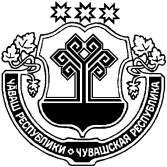 ЧУВАШСКАЯ РЕСПУБЛИКА КРАСНОАРМЕЙСКИЙ РАЙОН ЕНШИК-ЧУЛЛĂ ЯЛ ПОСЕЛЕНИЙĔН АДМИНИСТРАЦИЙĔ ЙЫШĂНУЕншик-Чуллă ялĕАДМИНИСТРАЦИЯЯНШИХОВО-ЧЕЛЛИНСКОГО СЕЛЬСКОГО ПОСЕЛЕНИЯ ПОСТАНОВЛЕНИЕд. Яншихово-ЧёллыОб   итогах    социально-экономического развития Яншихово-Челлинского сельского поселения Красноармейского  района  Чувашской Республики за          9 месяцев 2018 года 